Символы Воронежской областиГеральдика Воронежской области - геральдическая система включающая: знаки различия, эмблемы учреждений, гербы административно-территориальных единиц Воронежской области, существовавшая с 1917-1991 годов специфично отражала идеи советского периода. Геральдика составная часть символики, являющая официальным историографическим понятием - сконцентрированное и выраженное в лаконичных знаково-образных комплексах чувство гордости за нацию, страну, город, свой род.Официально утверждённые исполнительной властью гербы авторского исполнения: 07.09.1965 года города Острогожска Николай Иванович Манаенков, 24.03.1969 года города Воронежа Виктор Петрович Диденко, 08.12.1970 года города Борисоглебска Владимир Степанович Тучин, 20.01.1972 года города Новохопёрска Михаил Фёдорович Трубников, 13.04.1972 года города Богучара А.Н. Афанасьев, 14.12.1972 года города Россоши Василий Сергеевич Мухин, 11.04.1975 года Верхнемамонского района Пётр Кириллович Шипилов, 05.11.1978 года Подгоренского района Н.И. Сычёв и А.И. Филипенко, 30.01.1990 года города Бутурлиновки Валентина Тихоновна Суркова, сформировали классическую советскую школу геральдического искусства СССР.Созданная при Воронежской областной думе геральдическая комиссия продолжила лучшие геральдические традиции: восстановлен и утверждён постановлением администрации города Воронежа (№ 550 от 19.07.1994 года) исторический герб и флаг города Воронежа (№ 123 от 12.09.1995 года), закон Воронежской области № 51-II-ОЗ впервые в Воронежской области официально с 07.07.1997 года регламентировал порядок использования герба и флага административно-территориальных единиц Воронежской области.Воронежское и Борисоглебское епархиальное управление 28.09.2004 года за № 661 дало благословение на открытие Геральдического издательского центра, гербы Воронежской духовной семинарии (02.08.2007), Воронежский храм Святителя Николая Чудотворца (05.08.2008), воскресная Церковно-приходская школа Казанского храма (26.07.2007), патриарха всея Руси Алексия II и других, стали родоначальниками церковной геральдики России Ефим Анатольевич Комаровский и Геннадий Викторович Колчин.Геральдическая комиссия при губернаторе Воронежской области начала свою работу с 23.11.2005 года на основании постановления № 1110 при участии Юрия Владимировича Коржик, Моченова Константина Фёдоровича, Владимира Петровича Манаенко, Виктора Васильевича Попова, Александра Николаевича Юрасова, Александра Николдаевича Латушко разработаны и прошли процедуру государственной экспертизы более 200 символов Воронежской области. Регистр геральдической комиссии при губернаторе Воронежской области включает гербы и флаги муниципальных районов, городских и сельских поселений, городских округов получившие свидетельство о регистрации в Государственном геральдическом регистре Российской Федерации под учётным номером в соответствии с распоряжением от 13.10.2003 года № 471 Президента Российской Федерации.Закон Воронежской области от 05.07.2005 года № 50-ОЗ «Об официальной и иной символике в Воронежской области» определил использование официальных символов общественных организаций и юридических лиц. Гербы: Воронежской государственной медицинской академии (29.07.2005), Воронежский институт высоких технологий (23.05.2006), Воронежского государственного аграрного университета имени К.Д. Глинки (02.02.2008), Воронежского великого князя Михаила Павловича кадетского корпуса (26.07.2007), Воронежского военно-технического училища Федерального агентства правительственной связи и информации (07.12.2006), газеты «Воронежская неделя» (17.09.2003), Управления Государственной противопожарной службы Воронежской области (30.04.2003), Воронежский филиал Московского Государственного социального университета (02.08.2007), Общество с ограниченной ответственностью «Узорочье» (15.11.2007), конно-спортивного клуба «Спартак» (18.08.2012) и другие организации имеют девизные ленты.Символическое обоснование геральдических фигур традиционно объединяет: географические, природные, экономические, исторические и иные особенностями Воронежской области.Самым древним символом вексиллологии Воронежского края считается царское гербовое знамя 1696 года, где под парящим двуглавым орлом изображены первые построенные военные суда и воронежские корабельные верфи. В 1699 году золото-серебряными нитями на парче вышито знамя Преображенского полка в Воронежских мастерских, где изображён пылающей в огне город Азов и военные корабли, строящиеся на воронежских верфях. 1711 год становится годом зарождения строгой классической составляющей вексиллологии на Воронежской земле - мастерами Оружейной палаты вышивается полковое знамя: «на чёрном полотнище крест святого Патрика - косой красный крест, пополам разделенный обратной расцветки».Решение о принятии гимна Воронежской области до сегодняшнего дня не принято, правовое поле триединства герб - флаг - гимн в областном законодательстве не прописано. Гимны влияют на нравственную атмосферу общества и поведение людей. В отличие от прочих музыкальных произведений, гимны способны с необычайной силой воскрешать забытые эмоции и образы прошедших эпох. Гимн утверждает преемственность прошлого, настоящего и будущего в исторической жизни народа. Музыкальные эмблемы России, как и других стран Европы, создавались схожим образом, существовало одновременно несколько патриотических и национально-духовных песнопений. В начале 2007 года на конкурс представлены пять вариантов, авторами стали композиторы: Юрий Иванович Удодов, Ф.А. Андреев, Игорь Алексеевич Шашкин, В.Н. Поддубный. Слова написали поэты: Валентина Антоновна Шипулина, Александр Михайлович Дегтярёв, В.Н. Уваров. Авторы старались помочь увидеть будущему поколению красоту родной земли, раскрыть её неповторимость. Некоторые гимны выражают такие черты русского характера, как мужество, бесстрашие, широту души, способность вдохновиться глубоким религиозным чувством. Гимны несут идею патриотизма в глазах общества. Подобно всем общенациональным символам гимн Воронежской области займёт свою нишу в национальной культуре Чернозёмного края России.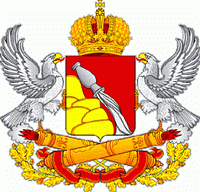 